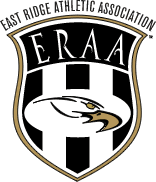 WELCOME TO THE2019East Ridge Athletic Association (ERAA) BASEBALL CLASSIC TOURNAMENTMay 17 – 19      	 9AAA – 14AAAMay 31 – June 2   9AA – 15AAJune 14 – 16	 10A – 14/15A and 15AAADear Tournament Team:Thank you for registering to play in the 2019 East Ridge Baseball Classic.  We welcome your participation and will make every attempt to make your experience a great one for the teams and spectators.
Our tournament is a MBT State Qualifier at ALL ages and levels.  Our tournament is also a GSTC State Qualifier at all ages/levels, EXCEPT for 12AAA, 13AAA, and 14AAA.This year we have once again partnered with Sport NGIN to provide a browser AND a mobile gateway to the Tournament.  This will allow us to provide real time weather updates, scores/results, bracket placement, etc.  No more “refreshing” your browser waiting for weather updates or waiting until late Saturday evening to see when/where you play (or if you play) on Sunday morning.This will be a great tool for you as a coach, as well as your parents, to keep everyone updated up to the minute on tournament logistics and results.  You can focus on your players and your games and not worry about checking the website constantly for changes/updates that affect your team.You will be required to visit our website several days prior to the event to learn of pool placement for assignment of playing times and fields and for more information on our mobile app that will be available to you and your parents.Our website is http://www.eraamn.com/page/show/157521-tournamentsWe will have concessions at the park for your enjoyment.  Please understand that we do not allow outside food to be brought to the parks.  In addition, tournament t-shirts will be available for purchase.  Trophies or medals will be presented to first through third place of each age on Sunday.Thank you again for coming to our tournament.  Good luck to all!Dan Soenen (cell: 256-642-9712)Baseball Tournament Director